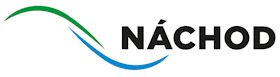 Město NáchodOdbor správníMasarykovo náměstí 40, 547 01 Náchod 	Sp.zn.:		KS2323/2020/KTČj.(Če.):	MUNAC18022/2020Vyřizuje: 	Pavel Stryhal Tel./mobil:	491405474 / 736613430E-mail:	 	p.stryhal@mestonachod.czObjednávka číslo: 207/2020(číslo objednávky uvádějte vždy na faktuře)Adresa dodavatele:    Alza.cz a.s., Jateční 33a, 170 00 Praha 7 – Holešovice, IČ:27082440Předmětem objednávky je následující zboží:1x Notebook HP ProBook 450 G6 (HPBN1065c5)1x Záložní zdroj Fortron UPS Champ 2000 VA tower (UD948f07)	7x Počítač HP ProDesk 400 G6 Micro Tower (HPBD1011a1)	7x LCD monitor 23.8" HP VH240a (HPBM1004n)	7x SSD disk Crucial BX500 240GB SSD (CR006z7b)	7x Video kabel PremiumCord DisplayPort - HDMI propojovací 2m černý (WD942n)	7x Datový kabel PremiumCord SATA III 0.3m (WD968i917)	Výše výdaje Kč:   144 052,- Kč včetně DPH		Dodací lhůta: Úhrada zajištěna v kap.:  19....................................		Objednávku vyhotovil: P.Stryhal.............................Potvrzení odbor finanční: ........................................		Dne: 25.2.2020...............................................		Bez razítka	              	                                          .........................................................................	      	města neplatné                                       			podpis příkazce operace	                                   		.........................................................................podpis správce rozpočtuZveřejní-li příslušný správce daně v souladu s § 106a zákona o DPH způsobem umožňujícím dálkový přístup skutečnost, že dodavatel / zhotovitel je nespolehlivým plátcem, nebo má-li být platba za zdanitelné plnění uskutečněné dodavatelem / zhotovitelem (plátcem DPH) v tuzemsku poskytnuta zcela nebo zčásti bezhotovostním převodem na účet vedený poskytovatelem platebních služeb mimo tuzemsko (§ 109 zákona o DPH), je objednatel oprávněn zadržet z každé fakturované platby za poskytnuté zdanitelné plnění daň z přidané hodnoty a tuto (aniž k tomu bude vyzván jako ručitel) uhradit za dodavatele / zhotovitele příslušnému správci daně.Po provedení úhrady daně z přidané hodnoty příslušnému správci daně v souladu s předchozím odstavcem je úhrada zdanitelného plnění dodavateli / zhotoviteli bez příslušné daně z přidané hodnoty (tj. pouze základu daně) smluvními stranami považována za řádnou úhradu dle této objednávky (tj. základu daně i výše daně z přidané hodnoty), a dodavateli / zhotoviteli nevzniká žádný nárok na úhradu případných úroků z prodlení, penále, náhrady škody nebo jakýchkoli dalších sankcí vůči objednateli, a to ani v případě, že by mu podobné sankce byly vyměřeny správcem daně.Potvrzuji převzetí a akceptaci objednávky nad 50 000,- Kč bez DPH dne …………………………Razítko, podpis dodavatele 